Tweet by Germany’s Mission to the U.N. in Geneva Regarding U.N. “Commission of Inquiry” Member Miloon KothariJuly 30, 2022https://twitter.com/GermanyUNGeneva/status/1553343981341347841?ref_src=twsrc%5Egoogle%7Ctwcamp%5Eserp%7Ctwgr%5Etweet 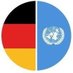 Germany UN Geneva @GermanyUNGenevaGermany firmly stands against any form of #antisemitism. We therefore deeply deplore recent statements by Miloon Kothari, member of the COI on Israel/OPT @UN_HRC4:37 AM · Jul 30, 2022·Twitter for Android